УКРАЇНАЧЕРНІВЕЦЬКА ОБЛАСНА ДЕРЖАВНА АДМІНІСТРАЦІЯЧЕРНІВЕЦЬКА ОБЛАСНА ВІЙСЬКОВА АДМІНІСТРАЦІЯДЕПАРТАМЕНТ ОСВІТИ І НАУКИвул. М. Грушевського, 1, м. Чернівці, 58002, тел. (0372) 55-29-66, факс 57-32-84,Е-mail: doncv@ukr.net   Код ЄДРПОУ 3930133728.03.2023 № 01-34/680                             На № ____________від _____________Керівникам органів управління у сфері освіти територіальних громадКерівникам закладів освіти обласного підпорядкуванняКерівникам закладів вищої освітиПро проведення Всеукраїнського форуму «Освіта для збалансованого розвитку»Відповідно до листа Міністерства освіти і науки України від 22.03.2023 №4/758-23 Департамент освіти і науки обласної державної адміністрації (обласної військової адміністрації) 26 квітня 2023 року Національний еколого-натуралістичний центр учнівської молоді МОН України спільно з Українським товариством охорони природи та Всеукраїнською екологічною лігою проведе Всеукраїнський форум «Освіта для збалансованого розвитку».До участі в заході запрошуються науковці, завідуючі кафедрами екології закладів вищої освіти, педагоги закладів загальної середньої та позашкільної освіти, керівники дитячих громадських екологічних організацій, менеджери з еколого-освітньої роботи установ природно-заповідного фонду, представники громадських екологічних та природоохоронних організацій.Форум проводиться в змішаному форматі (офлайн та онлайн) на платформі Microsoft Teams за покликанням:https://teams.microsoft.com/l/meetup-join/19%3ameeting_MGUwZDg5NzItY2E4ZC00Mjk1LTliYTEtMzkxOTI2YzY4MTI1%40thread.v2/0?context=%7b%22Tid%22%3a%222406ee14-ec5f-4a45-ab58-fa306f78e9e4%22%2c%22Oid%22%3a%22a581b2e9-0562-479f-bff8-fb059adbb5a6%22%7dОрієнтовні напрями роботи Форуму: • досягнення цілей Європейського зеленого курсу в умовах післявоєнного відновлення економіки України; • екологічна освіта в Україні: проблеми та перспективи розвитку; • виклики, пов’язані з утилізацією відходів та впровадженням системи рециклінгу в Україні.Для участі у заході необхідно до 24 квітня 2023 року пройти онлайн реєстрацію за покликанням: https://forms.gle/gN7oMTjiW8N8X6df6 та подати статті на e-mail: ludmila@nenc.gov.ua (тема листа: «Форум «Освіта для збалансованого розвитку» або прикріпити до заявки у відповідному полі реєстраційної форми).Заїзд – 26 квітня до 9.30 год. за адресою: м. Київ, вул. Вишгородська 19, Національний еколого-натуралістичний центр учнівської молоді. Від’їзд – 26 квітня після 14 год. Просимо завчасно придбати квитки на зворотній шлях. Витрати на відрядження здійснюються за рахунок організації, що відряджає. Контактна особа: (098) 597-08-80 (Людмила Цюнь); e-mail: ludmila@nenc.gov.ua. Просимо поширити інформацію серед всіх зацікавлених осіб.Заступник директора Департаменту –начальник управління освіти, науки тацифрової трансформації                                                            Оксана ГРИНЮКЮлія Дячук, 55 18 16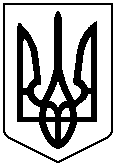 